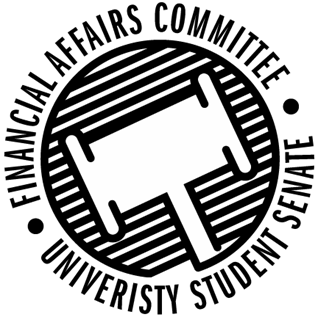 Meeting Agenda3:30 PM White Pine Room, Memorial Student Center50th Congress October 4th, 2019Call to Order3:36 PMRoll CallWords of WisdomSenator PenoskeNext WeekAdvisor Lee“Well, at camp plan B is Plan A with a raincoat.” – Director Alex SerierApproval of the Minutes 9-27-19ApprovedUnfinished Business Reallocation RequestsNASO“We would prefer to have multiple events throughout the month, but it's my understanding that we could not do that when it comes to reallocating funds. So we are planning to have a one day event, potentially on November 4th.”Moved by Approve by Halbach, Dumke 2ndApproved 2-0-0Stout Pre-Health SocietySaid they would apply for the funds in contingency request.Moved to Deny by Dumke, Halbach 2ndApproved Denial 2-0-0New Business Reallocation RequestsYeti UltimateReallocating equipment to other equipment.Moved to Approve by Dumke, Halbach 2ndApproved 2-0-0APICSReallocating Backyard Bash to Food for Recruitment for Major FairMoved by Halbach, Dumke 2ndApproved 2-0-0Hooplah Zine ClubReallocating May 2019 event to October 2019Moved to deny on basis of not being able to reallocate funds from previous year’s budgets.Dumke moved, Halbach 2ndApproved to Deny 2-0-0Contingency I RulesRevised to reflect the 2019-2020 Annual Budget RulesPostponed Approval until next weekAnnouncements AdjournMoved by Halbach, 2nd Dumke Division by Nose touchingDenied 0-2-0Reconsider motion by Dumke, 2nd HalbachApproved 2-0-05:24 PMApril 12, 2019Present Absent Excused Director Gentz XVice Chair Halbach  XSenator DumkeXSenator PenoskeXAdvisor Lee X 